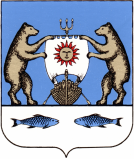 Российская Федерация
 Новгородская область Новгородский район 
Администрация Борковского сельского поселенияРАСПОРЯЖЕНИЕ03.11.2021  № 50-рз
д.БоркиОб утверждении Порядка и Методики планирования бюджетных ассигнований на 2022 год и плановый период 2023 и 2024 годыВ соответствии со статьей 174.2 Бюджетного кодекса Российской Федерации, Уставом Борковского сельского поселения, «Положением о бюджетном процессе Борковского сельского поселения» утвержденным решением Совета депутатов Борковского сельского поселения  от 20.12.2016 №47
	1. Утвердить прилагаемые Порядок и Методику планирования бюджетных ассигнований на 2022 год и плановый период 2023 и 2024 годы.          2. Опубликовать настоящее решение в муниципальной газете «Борковский вестник» и разместить на официальном сайте Администрации Борковского сельского поселения в информационно - телекоммуникационной сети «Интернет» по адресу: www.borkiadm.ru.Заместитель Главы администрациисельского поселения	А.Е.ВиредуУтвержденраспоряжением администрации  Борковского сельского поселенияот  03.11.2021 № 50-ргПОРЯДОКпланирования бюджетных ассигнований бюджетаБорковского сельского поселения
на 2022 год и плановый период 2023 и 2024 годы1. Настоящий Порядок планирования бюджетных ассигнований бюджета Борковского сельского поселения на 2022 год и плановый период 2023 и 2024 годы (далее - Порядок) разработан в соответствии со статьей 174.2 Бюджетного кодекса Российской Федерации и определяет механизм формирования объемов бюджетных ассигнований на 2022 год и плановый период 2023 и 2024 годы.2. Планирование бюджетных ассигнований бюджета Борковского сельского поселения (далее-бюджет поселения) на 2021 год и плановый период 20223 и 2024 годы.осуществляется в соответствии с:- Бюджетным кодексом Российской Федерации;- решением Совета депутатов Борковского сельского поселения от 26.12.2016 № 47 «Об утверждении Положения о бюджетном процессе в Борковском сельского поселении»;- постановление Администрации Борковского сельского поселения от 06.10.2021 № 150  «Об утверждении Порядка принятия решений о разработке муниципальных программ и их формирования и реализации»;- иными правовыми актами, регулирующими бюджетные правоотношения и устанавливающими расходные обязательства Борковского сельского поселения.3. Основные понятия и термины, применяемые в настоящем Порядке, применяются в значениях, установленных Бюджетным кодексом Российской Федерации и нормативными правовыми актами поселения.	4. Планирование бюджетных ассигнований бюджета поселения осуществляется в сроки составления проекта бюджета поселения на 2022 год и плановый период 2023 и 2024 годы,   установленные  распоряжением Администрации Борковского сельского поселения  от 23.08.2021 № 36-рг «О порядке и сроках составления проекта бюджета Борковского сельского поселения Новгородского муниципального района на 2022 год и на плановый период 2023 и 2024 годов».5. Планирование бюджетных ассигнований осуществляется по разделам, подразделам, целевым статьям, элементам видов расходов. При планировании ассигнований на  2022 год и плановый период 2023 и 2024годы допускается применение дополнительных кодов классификации аналогичных кодам операций сектора государственного управления, а также дополнительных кодов классификации. 6. Планирование бюджетных ассигнований производится методом индексации, плановым, нормативным или иным методом:а) под методом индексации расчета бюджетного ассигнования понимается расчет объема бюджетного ассигнования путем индексации на уровень инфляции (иной коэффициент) объема бюджетного ассигнования текущего (предыдущего) финансового года;б) под нормативным методом расчета бюджетного ассигнования понимается расчет объема бюджетного ассигнования на основе нормативов, утвержденных в соответствующих нормативных правовых актах;в) под плановым методом расчета бюджетного ассигнования понимается установление объема бюджетного ассигнования в соответствии с показателями, указанными в нормативном правовом акте (муниципальной программе, договоре), актах поселения или главного распорядителя средств бюджета поселения, предусматривающих осуществление бюджетных инвестиции в объекты капитального строительства муниципальной собственности, не включенные в долгосрочные муниципальные целевые программы, принятые в установленном порядке;ж) под иным методом расчета бюджетного ассигнования понимается расчет объема бюджетного ассигнования методом, отличным от нормативного метода, метода индексации и планового метода.Метод планирования бюджетных ассигнований определяется Методикой планирования бюджетных ассигнований бюджета поселения.7. Формирование объема бюджетных ассигнований на исполнение действующих обязательств осуществляется на основе гарантированного обеспечения в полном объеме действующих обязательств в соответствии с целями и ожидаемыми результатами муниципальной политики. Планирование бюджетных ассигнований на исполнение принимаемых обязательств осуществляется при условии, что бюджетные ассигнования на исполнение действующих обязательств полностью обеспечены доходами бюджета поселения на очередной финансовый год.8. Главные распорядители бюджетных средств бюджета поселения (далее – главные распорядители)  представляют сведения, необходимых для составления проекта  бюджета поселения на 2022 год и плановый период 2023 и 2024 годы в Администрацию Борковского сельского поселения (далее - Администрация).9. Администрация осуществляет проверку и анализ представленных главными распорядителями расчетов на предмет:- правильности применения методов расчета бюджетных ассигнований бюджета поселения;- правильности применения кодов бюджетной классификации.10. Администрация:- формирует ведомственную и функциональную структуру расходов бюджета поселения;- формирует распределение бюджетных ассигнований по целевым статьям (муниципальным программам Борковского сельского поселения и непрограммным направлениям деятельности), группам и подгруппам видов расходов классификации расходов бюджета поселения;- формирует приложение по видам и объемам межбюджетных трансфертов, передаваемых бюджету поселения;- на основе ведомственной структуры расходов бюджета поселения определяет общий объем бюджетных ассигнований бюджета поселения на исполнение действующих и принимаемых расходных обязательств, - осуществляет балансировку общих объемов бюджетных ассигнований бюджета поселения исходя из прогноза налоговых и неналоговых доходов бюджета поселения, источников финансирования дефицита бюджета поселения;- готовит проект решения Совета депутатов Борковского сельского поселения  «О бюджете Борковского сельского поселения на 2022 год и плановый период 2023 и 2024 годы»;- готовит пояснительную записку и иные аналитические материалы.Утвержденараспоряжением администрации
Борковского сельского поселения 
от 03.11.2021 № 50-рзМЕТОДИКАПЛАНИРОВАНИЯ БЮДЖЕТНЫХ АССИГНОВАНИЙ БЮДЖЕТА
Борковского сельского поселения
на 2022год и плановый период 2023 и 2024 годы1. Настоящая Методика планирования бюджетных ассигнований бюджета поселения на 2022 год и плановый период 2023 и 2024 годы (далее - Методика) разработана в соответствии со статьей 174.2 Бюджетного кодекса Российской Федерации и применяется при планировании бюджетных ассигнований на исполнение действующих и принимаемых расходных обязательств Борковского сельского поселения (далее-поселение) на стадии формирования проекта бюджета поселения 2022 год и плановый период 2023 и 2024 годы. 2. Расходы главных распорядителей средств бюджета поселения, связанные с исполнением действующих обязательств, прогнозируются исходя из плановых назначений по бюджету поселения на 2021 год (по состоянию на 1.10.2021 года) с учетом анализа изменений структуры расходов и отраслевых особенностей, в том числе установленных настоящей Методикой, а также перераспределения расходов в рамках муниципальных программ поселения, элементов видов расходов и применяемых дополнительных кодов классификации. При этом расходы уменьшаются:- на сумму расходов, производимых в соответствии с разовыми решениями о выделении средств из бюджета поселения, или расходов по реализации нормативных правовых актов, срок действия которых ограничен 2021 годом;- по итогам инвентаризации расходных обязательств поселения и с учетом планируемых мероприятий по сокращению бюджетных ассигнований бюджета поселения.Если расходы произведены не с начала 2021 года, планирование бюджетных ассигнований на исполнение действующих расходных обязательств поселения на 2022 год и плановый период 2023 и 2024 годы осуществляется с учетом годовой потребности на указанный период.Расходы на исполнение действующих обязательств корректируются (перераспределяются) между главными распорядителями, получателями средств бюджета поселения в случае изменения их состава и (или) полномочий (функций).3. Расходы главных распорядителей средств бюджета поселения, связанные с исполнением принимаемых обязательств, формируются на основании законов и нормативных правовых актов поселения, вступающих в силу после 31 декабря 2021 года.
	4. Объем бюджетных ассигнований на исполнение действующих и принимаемых расходных обязательств поселения не может превышать прогнозируемого объема доходов бюджета поселения,  поступлений источников финансирования его дефицита, уменьшенных на суммы выплат из бюджета поселения, связанных с источниками финансирования дефицита бюджета поселения, изменения остатков на счете по учету средств бюджета поселения.В случае невыполнения указанного условия бюджетные ассигнования на исполнение действующих и принимаемых обязательств поселения подлежат сокращению и (или) принимается решение о привлечении источников финансирования дефицита бюджета поселения в пределах, установленных Бюджетным кодексом Российской Федерации.5. Расходы на оплату труда работников муниципальных  учреждений рассчитаны на уровне 2021 года. Начисления на оплату труда рассчитаны в размере 30,2 от фонда оплаты труда исходя из анализа фактического исполнения и наличия экономии по данной статье.  6. Объемы бюджетных ассигнований на оплату поставок товаров, выполнения работ, оказания услуг для муниципальных нужд рассчитываются следующим образом:- расходы по оплате  коммунальных услуг (теплоснабжение, горячее и холодное водоснабжение, водоотведение, газоснабжение, электроснабжение, твердое топливо) муниципальными  учреждениями в 2022 году рассчитываются исходя из  уровня расходов  на оплату коммунальных услуг в 2021 году (с учетом роста тарифов с 01.01.2022 года). Учтены расходы на оплату энергосервисных контрактов, а также изменение сети муниципальных учреждений и занимаемой ими площади.- материальные затраты на 2022 год определяются на уровне расходов, предусмотренных на эти цели в текущем финансовом году 7. Объемы финансового обеспечения выполнения муниципального задания на оказание муниципальных услуг (выполнение работ) муниципальными бюджетными и автономными учреждениями поселения рассчитываются в соответствии с проектами муниципальных заданий и общими требованиями к определению нормативных затрат на оказание услуг.Проекты муниципальных заданий формируются на основании ведомственных перечней муниципальных услуг и работ, сформированных учредителями муниципальных учреждений в соответствии с базовыми (отраслевыми) перечнями, утвержденными федеральными органами исполнительной власти.